       БАШҠОРТОСТАН РЕСПУБЛИКАҺЫ                                               совет сельского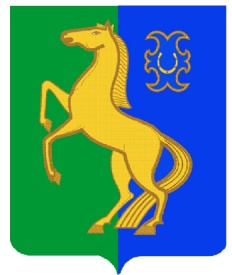              ЙƏРМƏКƏЙ РАЙОНЫ                                                      поселения рятамакский сельсоветМУНИЦИПАЛЬ РАЙОНЫНЫҢ                                                     муниципального района            РəтамаҠ  ауыл  Советы                                                         ермекеевский район          АУЫЛ БИЛəМəҺЕ   СОВЕТЫ                                                     республики Башкортостан    452181,  Рəтамаҡ а, Коммунистик. ур. 28                                           452181,с. Рятамакул.Коммунистическая,28                         т. (34741) 2-66-37                                                                                           т.(34741)2-66-37      КАРАР                                    № 8-26/28                                     РЕШЕНИЕ  25 март  2022 й.                                                                              25 марта 2022 г.  О проекте решения Совета сельского поселения Рятамакский сельсовет муниципального района Ермекеевский район РБ «О внесении изменений и дополнений в решение   Совета сельского поселения Рятамакский сельсовет  муниципального  района  Ермекеевский район Республики Башкортостан  от 18.03.2019 г. № 280   «Об утверждении правил землепользования и застройки сельского поселения Рятамакский сельсовет МР Ермекеевский район Республики Башкортостан»Рассмотрев протест прокуратуры Ермекеевского района от 25.01.2022 № 3-1-2022 на решение Совета сельского поселения Рятамакский сельсовет муниципального района Ермекеевский район Республики Башкортостан от 18.03.2019 г. № 280  «Об утверждении правил землепользования и застройки сельского поселения Рятамакский сельсовет МР Ермекеевский район Республики Башкортостан», и руководствуясь Федеральным законом от 01.07.2021 № 276-ФЗ «О внесении изменений в Градостроительный кодекс РФ и в отдельные законодательные акты РФ», Совет сельского поселения Рятамакский сельсовет муниципального района Ермекеевский район Республики Башкортостан Р Е Ш И Л:Внести следующие изменения в  решение Совета сельского поселения Рятамакский сельсовет  муниципального  района  Ермекеевский район Республики Башкортостан  от 18.03.2019 г. № 280   «Об утверждении правил землепользования и застройки сельского поселения Рятамакский сельсовет МР Ермекеевский район Республики Башкортостан»:- пункты 3 и  5   статья 8 « Обеспечение доступа застройщиков к системам инженерной, транспортной и социальной инфраструктур общего пользования» в следующей редакции:3. Предоставление технических условий подключения объектов капитального строительства и реконструкции к сетям инженерно-технического обеспечения, а также информация о плате за подключение осуществляется организациями, осуществляющими эксплуатацию указанных сетей без взимания платы в течение семи рабочих дней по запросам соответствующих структур администрации сельского поселения Рятамакский сельсовет муниципального района Ермекеевский район Республики Башкортостан или правообладателей земельных участков либо собственников объектов капитального строительства.5. Срок действия предоставленных технических условий и срок платы за подключение устанавливаются организациями, осуществляющими эксплуатацию сетей инженерно-технического обеспечения, не менее чем на три  года или при комплексном развитии территорий не менее чем на пять лет, если иное не предусмотрено законодательством РФ. Правообладатель земельного участка в течение года с момента получения технических условий и информации о плате за подключение должен определить необходимую ему подключаемую нагрузку к сетям инженерно-технического обеспечения в пределах предоставленных ему технических условий.- абзацы 5 и 6  подпункта 11  ст. 44 « Инженерные изыскания для подготовки проектной документации. Архитектурно-строительное проектирование» изложить в следующей редакции Технические условия, предусматривающие максимальную нагрузку  и сроки подключения объектов капитального строительства к сетям инженерно-технического обеспечения, срок действия технических условий, а также информация о плате за подключение предоставляется организациями, осуществляющими эксплуатацию сетей инженерно-технического обеспечения, без взимания платы в течение семи рабочих дней по запросам органов местного самоуправления или правообладателей земельных участков.Срок действия предоставленных технических условий и срок платы за подключение устанавливаются организациями, осуществляющими эксплуатацию сетей инженерно-технического обеспечения не менее чем на три года или при комплексном развитии территории не менее чем на пять лет, если иное не предусмотрено законодательством Российской Федерации.-второй и третий абзацы пункта 6 статьи 50 «Подготовка проектной документации»  в следующей редакции:Технические условия, предусматривающие максимальную нагрузку и сроки подключения объектов капитального строительства к сетям инженерно-технического обеспечения, срок действия технических условий, а также информация о плате за подключение предоставляются организациями, осуществляющими эксплуатацию сетей инженерно-технического обеспечения, без взимания платы в течение семи рабочих дней по запросу органа, уполномоченного в области градостроительной деятельности, или правообладателей земельных участков.Срок действия предоставленных технических условий и срок платы за подключение устанавливаются организациями, осуществляющими эксплуатацию сетей инженерно-технического обеспечения, на три года или при комплексном развитии территории не менее чем на пять лет, за исключением случаев, предусмотренных законодательством.Внести изменения в Правила ПЗЗ соответствии изменениями внесенными в Градостроительный кодекс РФ, поскольку ГрК РФ дополнен статьями 52.1 и 52.2, которыми были установлены новые сроки выдачи технических условий в течение 7 рабочих дней, а также сроки действия технических условий, которые были установлены не менее чем на три года или при комплексном развитии  территории не менее чем на пять лет, если иное не предусмотрено законодательством РФ.3.  Настоящее решение обнародовать путем размещения на информационном стенде в здании администрации сельского поселения и на официальном сайте сельского поселения.Глава сельского поселения Рятамакский сельсовет:	                               Л.Р.Салимов 